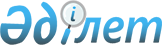 О проекте Указа Президента Республики Казахстан "О Совете по горно-металлургической отрасли, геологии и недропользованию при Президенте Республики Казахстан"Постановление Правительства Республики Казахстан от 7 июня 2013 года № 585      Правительство Республики Казахстан ПОСТАНОВЛЯЕТ:

      внести на рассмотрение Президента Республики Казахстан проект Указа Президента Республики Казахстан «О Совете по горно-металлургической отрасли, геологии и недропользованию при Президенте Республики Казахстан».      Премьер-Министр

      Республики Казахстан                       С. Ахметов О Совете по горно-металлургической отрасли, геологии и

недропользованию при Президенте Республики Казахстан      В целях осуществления межведомственной координации по вопросам стабильности и эффективного развития горно-металлургической отрасли, геологии и недропользования в Республике Казахстан ПОСТАНОВЛЯЮ:

      1. Образовать Совет по горно-металлургической отрасли, геологии и недропользованию при Президенте Республики Казахстан (далее - Совет).

      2. Утвердить прилагаемые:

      1) Положение о Совете; 

      2) состав Совета. 

      3. Правительству Республики Казахстан принять необходимые меры, вытекающие из настоящего Указа.

      4. Настоящий Указ вводится в действие со дня подписания.      Президент

      Республики Казахстан                    Н. НазарбаевУТВЕРЖДЕНО    

Указом Президента 

Республики Казахстан

от « » 2013 года №  Положение о Совете по горно-металлургической отрасли, геологии

и недропользованию при Президенте Республики Казахстан 1. Общие положения      1. Совет по горно-металлургической отрасли, геологии и недропользованию при Президенте Республики Казахстан (далее - Совет) создается в целях стабильного и эффективного развития горно-металлургической отрасли, геологии и недропользования в Республике Казахстан.

      2. Совет является  консультативно-совещательным органом при Президенте Республики Казахстан.

      3. Совет в своей деятельности руководствуется Конституцией Республики Казахстан, законами Республики Казахстан, актами Президента Республики Казахстан и Правительства Республики Казахстан и иными нормативными правовыми актами Республики Казахстан, а также настоящим Положением о Совете. 2. Задачи и права Совета      4. Основными задачами Совета являются:

      1) выработка предложений по стратегическим направлениям развития горно-металлургической отрасли, геологии и недропользования Республики Казахстан;

      2) выработка предложений по взаимодействию с зарубежными партнерами, работающими на крупнейших горно-металлургических месторождениях Казахстана.

      5. Совет в установленном порядке и по вопросам, входящим в его компетенцию, имеет право:

      1) вносить на рассмотрение Президента Республики Казахстан предложения по стратегическим направлениям развития горно-металлургической отрасли, геологии и недропользования Республики Казахстан;

      2) формировать рабочие группы для решения вопросов, входящих в

компетенцию Совета;

      3) запрашивать необходимую информацию у государственных органов, ведомств и организаций по вопросам, относящимся к компетенции Совета;

      4) привлекать специалистов заинтересованных государственных органов, консультантов в целях реализации задач, установленных пунктом 4 настоящего Положения;

      5) осуществлять иные права, необходимые для осуществления эффективной деятельности Совета в рамках его компетенции. 3. Формирование и организация деятельности Совета      6. Состав Совета утверждается Президентом Республики Казахстан.

      7. Совет возглавляется председателем Совета. Председатель Совета:

      1) осуществляет общее руководство деятельностью Совета; 

      2) председательствует на заседаниях Совета; 

      3) определяет место и время проведения заседаний Совета; 

      4) осуществляет общий контроль за реализацией решений Совета; 

      5) 2 раза в год, не позднее 20 числа месяца, следующего за отчетным полугодием, докладывает Президенту Республики Казахстан о работе Совета. 

      Во время отсутствия председателя его функции выполняет заместитель, которому председателем делегированы соответствующие полномочия.

      8. Члены Совета вправе:

      1) вносить предложения по повестке дня заседания Совета и порядку обсуждения вопросов; 

      2) участвовать в подготовке материалов к заседаниям Совета, проектов его решений.

      9. Заседания Совета проводятся по мере необходимости в сроки, определяемые председателем Совета, но не реже одного раза в полугодие. Заседания Совета проводятся при непосредственном присутствии его членов и считаются правомочными при участии в голосовании не менее двух третей его членов. Делегирование членами Совета своих полномочий иным должностным лицам не допускается.

      10. Рабочим органом Совета является Министерство индустрии и новых технологий Республики Казахстан. 

      11. Рабочий орган Совета: 

      1) обеспечивает организацию проведения заседаний Совета и осуществляет подготовку соответствующих материалов для проведения заседаний Совета на основе предложений членов Совета и ранее принятых решений;

      2) формирует проект повестки дня заседания на основе предложений членов Совета и ранее принятых им решений;

      3) осуществляет мониторинг исполнения протокольных решений Совета;

      4) оповещает членов Совета о месте, времени проведения и повестке дня очередного заседания Совета и своевременно обеспечивает их необходимыми материалами;

      5) осуществляет оформление и согласование протокольных решений Совета; 

      6) в течение двух недель со дня принятия решений Совета направляет копию протокола и иные необходимые материалы членам Совета и другим заинтересованным государственным органам и иным организациям.

      12. По итогам заседаний Совета принимаются решения, оформляемые протоколом, который подписывается всеми членами Совета, присутствовавшими на заседании. 

      13. Решения Совета принимаются простым большинством голосов и носят рекомендательный характер. При равенстве голосов голос председательствующего является решающим. 

      Члены Совета имеют право на особое мнение, которое, в случае его выражения, должно быть изложено в письменном виде и приложено к протоколу.

      14. Решения Совета могут быть опубликованы в средствах массовой информации или доведены до сведения субъектов горно-металлургической отрасли любым иным способом в соответствии с действующим законодательством Республики Казахстан. Перечень и объем информации для публикации либо передачи субъектам горно-металлургической отрасли определяются Советом. 4. Прекращение деятельности Совета      15. Основанием прекращения деятельности Совета является решение Президента Республики Казахстан.УТВЕРЖДЕН     

Указом Президента 

Республики Казахстан

от « » 2013 года № СОСТАВ

Совета по горно-металлургической отрасли, геологии и

недропользованию при Президенте Республики Казахстан      Премьер-Министр Республики Казахстан, председатель      Заместитель Руководителя Администрации Президента Республики Казахстан, курирующий социально-экономические вопросы, заместитель председателя      Заместитель Премьер-Министра - Министр индустрии и новых технологий Республики Казахстан, курирующий вопросы реализации Государственной программы по форсированному индустриально-инновационному развитию Республики Казахстан, заместитель председателя      Ответственный секретарь Министерства индустрии и новых технологий Республики Казахстан, секретарьчлены Совета:      Министр юстиции Республики Казахстан      Министр труда и социальной защиты населения Республики Казахстан      Министр экономики и бюджетного планирования Республики Казахстан      Министр финансов Республики Казахстан      Министр транспорта и коммуникаций Республики Казахстан      Министр охраны окружающей среды Республики Казахстан      Министр нефти и газа Республики Казахстан      Первый вице-министр индустрии и новых технологий Республики Казахстан      Первый вице-министр регионального развития Республики Казахстан      председатель правления акционерного общества «Фонд национального благосостояния «Самрук-Казына» (по согласованию)      председатель правления акционерного общества «Национальная атомная компания «Казатомпром» (по согласованию)      председатель правления акционерного общества «Национальная горнорудная компания «Тау-Кен Самрук» (по согласованию)      председатель правления акционерного общества «Национальная геологоразведочная компания «Казгеология» (по согласованию)
					© 2012. РГП на ПХВ «Институт законодательства и правовой информации Республики Казахстан» Министерства юстиции Республики Казахстан
				